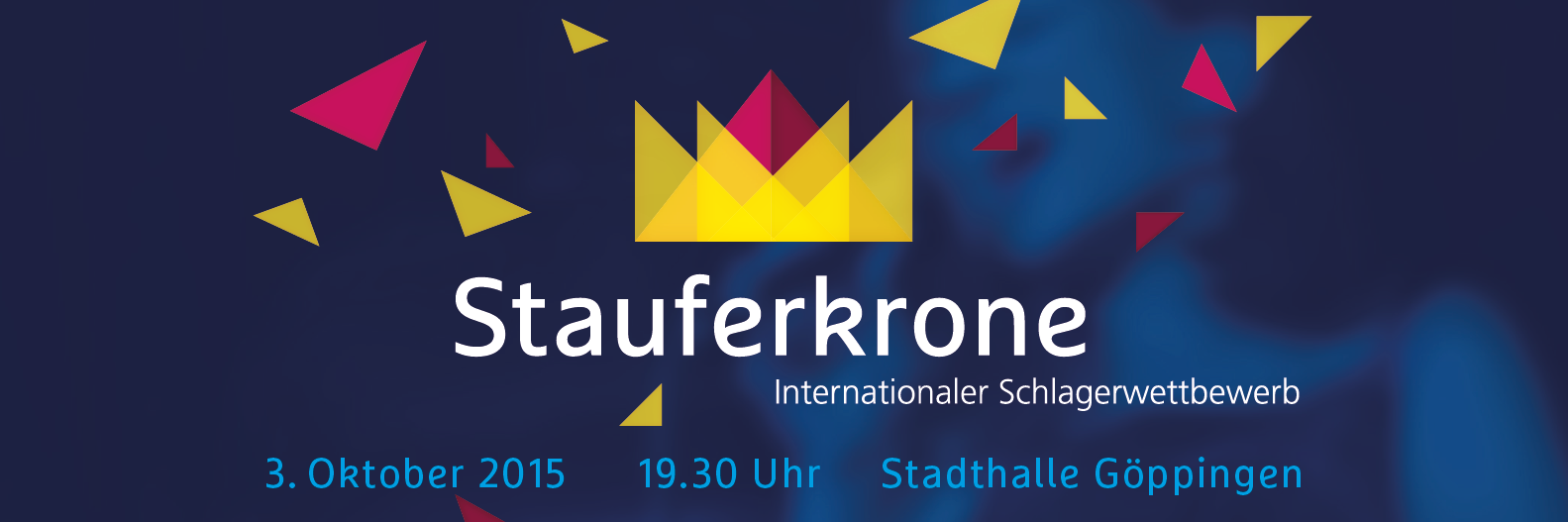 MedieninformationDie Musik prägt sein LebenHans-Uli Pohl ist Komponist, Musiker, Produzent und Verleger Wenn es um Unterhaltungsmusik im besten Sinne des Wortes geht, dann ist Hans-Uli Pohl nicht weit. Der Komponist und Produzent aus Heiningen bei Göppingen mischt seit mehr als 20 Jahren kräftig im Musikgeschäft mit.Musik ist immer schon die große Leidenschaft von Hans-Uli Pohl (57). Doch zunächst entscheidet er sich für eine Ausbildung bei der Polizei und macht sein Diplom als Verwaltungswirt. Dem schließt sich ein Jura-Studium an. Doch spätestens von  da  an überlagert die Musik das Leben des waschechten Schwaben. Er hängt das Studium an den Nagel  konzentriert sich fortan nur auf die Musik. Pohl spielt in der eigenen Tanzband und begründet mit dem „Kaos-Duo“, heute „Kaos-plus-Duo“, eine legendäre Gruppe, die das Publikum mit Liedern in schwäbischer Mundart begeistert.  Doch Pohl macht nicht nur Musik, der komponiert sie auch. Mit seinen eigenen Produktionen feiert er Erfolge. Zehn Musicals stammen aus seiner Feder. Mit der Vertonung des Kinderbuchbestsellers „Kennt Ihr Blauland?“ schafft Pohl deutschlandweit den Durchbruch. Sein Staufer-Musical „Barbarossa“ wird im Stauferland bei mehreren Inszenierungen stürmisch gefeiert. Als Produzent, Komponist, Texter und Verleger zeichnet er für gut 100  CD, Video- und DVD-Produktionen verantwortlich. Im eigenen Tonstudio entdeckt er so manches Talent, das er fördert. Die Herstellung und der Vertrieb  von Tonträgern und Merchandise-Artikeln, die Organisation von Musikveranstaltungen und die Produktion von Musicals gehören für Hans-Uli Pohl  zum Alltag. Besonders stolz ist er auch auf sein Rock-Label „Frozen-Heart-Music“. Die Aktivitäten hat Pohl allesamt in seiner Firma Musekater gebündelt. Sie zeichnet auch für die künstlerische Betreuung des Schlagerwettbewerbs um die Stauferkrone verantwortlich.Pohls musikalisches Schaffen führt letztlich auch zur Gründung des Musikverlages Musekater, dessen Inhaber Hans-Uli Pohl ist und bei dem seine Frau Constanze die Geschäfte führt. Mehr als 1000 Titel – von Mundart bis Rock – sind im Verlag registriert. Ferner hat Musekater die Administration des Wendelstein-Musikverlages der Autorin Renate Stautner und des Verlages Calispera von Gitti Götz übernommen. Der Verlag kümmert sich auch um die Wahrung von  Musikrechten.Auch wenn das alles schon für einen langen Arbeitstag reicht: Pohl hat noch weitere Projekte. Bei US-Fernsehsender Wieder-TV übernimmt er 2006 die Funktion des Programmdirektors und kümmert sich um Musik und Lizenzen. Seit einigen Jahren ist Pohl auch beim Aufbau des Web-Radios „Musicradiostation.de“ aktiv und kümmert sich hier vor allem um das integrierte Programm von „Radio Stauferland“.18 Jahre  vertritt Pohl als Delegierter bei der GEMA die Interessen der angeschlossenen und außerordentlichen Mitglieder in der Kurie der Verleger, hier hat ihn in diesem Jahr seine Frau Constanze abgelöst. Pohl selbst wurde zum ordentlichen  Mitglied in die Kurie der Komponisten bestellt. Seit  2015 ist Hans-Uli Pohl auch stellvertretender Vorsitzender des baden-württembergischen Komponistenverbandes.www.musekater.deKontakt: info@musekater.deKontakt: Maitis Media Verlagsgesellschaft mbH, Fasanenstr.15, 73035 Göppingen, Telefon: 07161/944521, Mail: info@maitis-media.de, Fax: 07161/9830088
Web: www.maitis-media.de – www.stauferkrone.de